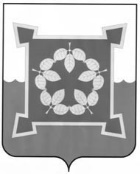 ПРЕДСЕДАТЕЛЬ СОБРАНИЯ ДЕПУТАТОВЧЕБАРКУЛЬСКОГО ГОРОДСКОГО ОКРУГАЧелябинской областиР А С П О Р Я Ж Е Н И Еот  «19» января2024г.   № 01О созыве очередногосорок четвертого  заседанияСобрания депутатов VI созыва06.02.2024г.В соответствии с Регламентом Собрания депутатов, утвержденного решением Собрания депутатов от 12.01.2012 года №322/143,1. Созвать очередное сорок четвертое заседание Собрания депутатов Чебаркульского  городского округа  VI созыва 06 февраля  2024  года  в 14-00 часов в малом  зале  администрации,  с внесением вопросов согласно проекту повестки дня.2. Настоящее распоряжение опубликовать (обнародовать) на  официальном сайте  Собрания депутатов Чебаркульского городского округа, в сети «Интернет»SDchеbarcul.eps74.ru.3. Контроль исполнения настоящего распоряжения оставляю за собой.Н.С.БаландинПОВЕСТКА ДНЯОЧЕРЕДНОГО ТРИДЦАТЬ ВТОРОГО ЗАСЕДАНИЯ СОБРАНИЯ ДЕПУТАТОВ ЧЕБАРКУЛЬСКОГО ГОРОДСКОГО ОКРУГА VI СОЗЫВА06.02.2024 г.14-00 - 18-00 часов, малый зал администрации1.О проектах решений Собрания депутатов Чебаркульского городского округа:1.1. О награждении Почетной грамотой и Благодарственным письмом Главы и Собрания депутатов Чебаркульского городского округа. Докладчик: Якупова Наталья Брониславовна // Время, необходимое для доклада: 3 минуты1.2. Отчёт о результатах деятельности Собрания депутатов и председателя Собрания депутатов VI созыва за 2023 год.Отчеты председателей постоянных депутатских комиссий VI созыва о результатах деятельности за 2023 годДок.ладчики: Председатель Собрания депутатов Баландин Николай Сергеевич, председатель ПДК -2;председатель ПДК -1 Пермяков Олег Васильевич, председатель ПДК 3 Чернышов Алексей Алексеевич, председатель ПДК -4 Журавлев Игорь Борисович, председатель ПДК -5 Исмагилов Алексей Рафаэльевич, председатель ПДК -6 Торопов Станислав Валерьевич // Время, необходимое для доклада: 45 минут1.3. О внесении изменений в Положение о бюджетном процессе в Чебаркульском городском округе.Докладчик: Таймасова Ольга Геннадьевна// Время, необходимое для доклада 5 минут1.4. О внесении изменений в решение Собрания депутатов от 19.12.2023 г.№626 «О бюджете Чебаркульского городского округа на 2024 год и плановый период 2025 и 2026 годов».Докладчик: Таймасова Ольга Геннадьевна// Время, необходимое для доклада 15 минут1.5. Информация «О состоянии криминогенной обстановки на территории Чебаркульского городского округа за 2023 год».Докладчик: начальник отдела МО МВД России «Чебаркульский» Винс Евгений Рудольфович // Время, необходимое для доклада 15 минут1.6. Информация «О проделанной работе Чебаркульского ГОСП по взысканию недоимок с должников перед МО «Чебаркульский городской округ» за 2023 год (динамика 2020-2023г. г.)». Докладчик: ВРИО начальника ГОСП ЕрмухановаЗауреДаурембековна // Время, необходимое для доклада 10 минут1.7. Об итогах работы Контрольно-счетного комитета МО «Чебаркульский городской округ» за 2023 год».Докладчик: Ереклинцева Наталья Викторовна // Время, необходимое для доклада 15 минут1.8. Об утверждении Положения о порядке и условиях продажи жилых помещений муниципального жилищного фонда муниципального образования «Чебаркульский городской округ»                                Докладчик: Устьянцева Алена Владимировна // Время, необходимое для доклада 5 минут1.9. Информация «О муниципальном жилищном фонде Чебаркульского городского округа, используемого на условиях социального и коммерческого найма /Количество имущества – жилых помещений, находящегося в казне, состояние/. Планы, перспективы его содержания».                                Докладчик: Устьянцева Алена Владимировна // Время, необходимое для доклада 10 минут1.10. Информация «О результатах деятельности отдела ЗАГС администрации за 2023 год».          Докладчик: Фролова Татьяна Александровна // Время, необходимое для доклада: 10 минут1.11. Информация «Об установлении границ населенного пункта города Чебаркуля».Докладчик: и. о. начальника отдела архитектуры и градостроительстваБычкова Светлана Робертовна // Время, необходимое для доклада 10 минут1.12. Информация «О выполнении реестра мероприятий по наказам избирателей за 2023 год».Докладчики: Литвак Евгений Валерьевич, Шалимова Оксана Петровна, Лильбок Татьяна Константиновна, Никулин Александр Сергеевич // Время, необходимое для доклада: 10 минут1.13. Информация «О результатах работы по поддержанию санитарного состояния, благоустройства и озеленения территории городского округа в 2023 году, о планируемых мероприятиях на 2024 год».Докладчик: Литвак Евгений Валерьевич // Время, необходимое для доклада: 10 минут1.14. Информация «О результатах работы по созданию условий для предоставления транспортных услуг населению и организации транспортного обслуживания населения в границах муниципального образования за 2023 год, о планируемых мероприятиях на 2024 год».                                       Докладчик: Литвак Евгений Валерьевич // Время, необходимое для доклада 10 минут1.15.О внесении изменений и дополнений в реестр мероприятий по наказам избирателей Чебаркульского городского округа на 2024 год, данных депутатам Собрания, утвержденного решением Собрания депутатов от 07.11.2023г. № 604/367.Докладчик: Якупова Наталья Брониславовна // Время, необходимое для доклада: 5 минут2. Разное:1.Об актуализации анкет по состоянию на 01.01.2024 года. Докладчик: Якупова Наталья Брониславовна// Время, необходимое для доклада: 3 минуты